5 HSHL-Studierende erhalten Stipendien der Sparkasse Lippstadt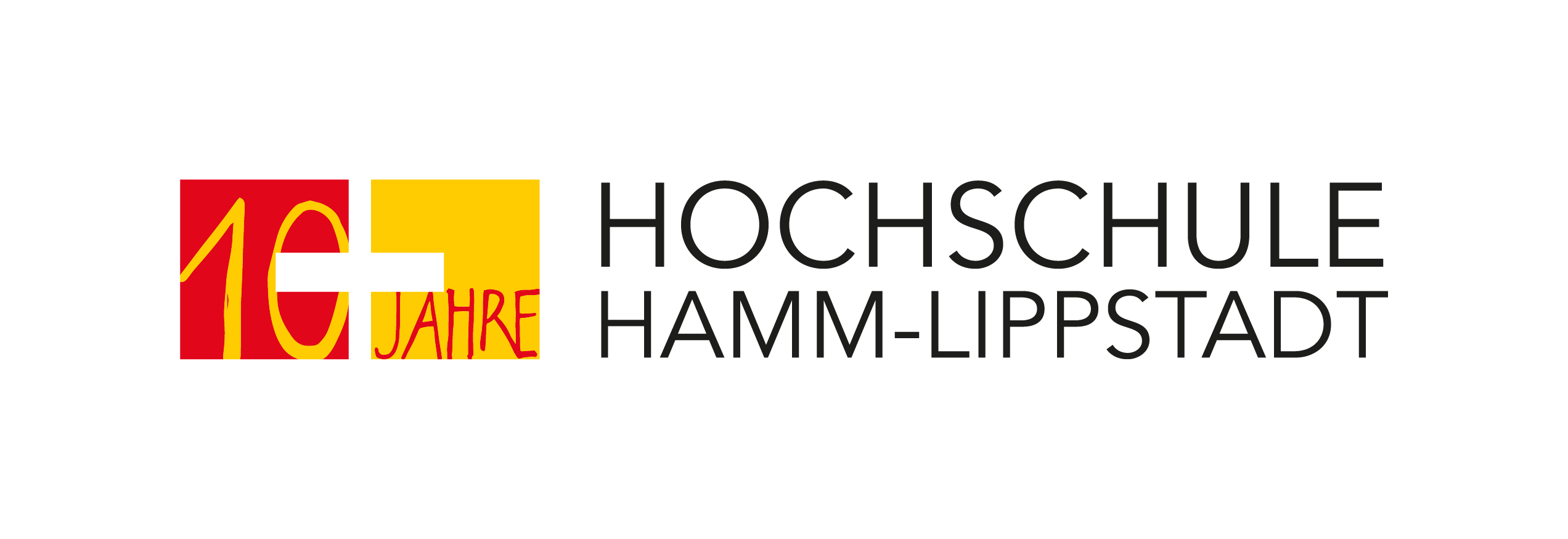 5 HSHL-Studierende überzeugen mit ihren herausragenden Leistungen und erhalten dafür ein Stipendium der Sparkasse Lippstadt. Die Studentinnen und Studenten dürfen sich für das kommende Studienjahr über eine Förderung von monatlich 300 Euro freuen. Am Donnerstag, 17. Januar 2019 überreichte die Sparkasse Lippstadt die 5 Stipendien in der Hauptstelle an der Spielplatzstraße. Drei Studierende punkteten mit anhaltend guten Studienleistungen und erhielten eine Verlängerung des Stipendiums. Zwei Stipendien wurden neu vergeben. Insgesamt förderte die Sparkasse Lippstadt seit Beginn der Stipendienvergabe HSHL-Studierende mit 228.000 Euro. Vier Betriebswirtschaftslehre-Studierende und ein Wirtschaftsingenieur-Student sind die aktuellen Stipendiatinnen und Stipendiaten: Jule Kristina Hinz, 5. Semester, BetriebswirtschaftslehreBrit Conrad, 5. Semester, BetriebswirtschaftslehreMaurice Schäfer, 3. Semester, BetriebswirtschaftslehreJulius Holtmann, 1.Semester (Neuvergabe), WirtschaftsingenieurswesenCorinna Kirchhoff, 1. Semester (Neuvergabe), Betriebswirtschaftslehre „Wichtig ist es, qualifiziertes Personal an die Region zu binden und durch den klaren Praxisbezug berufliche Perspektiven für die Studierenden zu eröffnen. Das wollen wir mit der erneuten Vergabe von Stipendien weiter fördern“, sagt Jürgen Riepe, Vorstandsvorsitzender der Sparkasse Lippstadt. „Auch in diesem Jahr – unserem Jubiläumsjahr – freuen wir uns über die Unterstützung der Sparkasse Lippstadt, die seit der Gründung der Hochschule für diese wertvolle Unterstützung sorgt. Unsere Studierenden können sich Dank der Förderung der Sparkasse voll auf ihr Studium konzentrieren und hervorragende Leistungen erbringen. Wir freuen uns für die Studentinnen und Studenten, die ein Stipendium erhalten haben und bedanken uns für die fortlaufend gute Zusammenarbeit bei der Sparkasse“, so Prof. Dr. Klaus Zeppenfeld, Präsident der Hochschule Hamm-Lippstadt.Studierende, deren Werdegang in Studium und Beruf herausragende Leistungen erwarten lässt, werden mit dem Stipendium der Sparkasse Lippstadt bereits seit Gründung der HSHL gefördert. Zu den Voraussetzungen der Bewerberinnen und Bewerber zählen gute Noten, einwandfreie Bewerbungsunterlagen und auch soziales Engagement. Wer das Auswahlgremium von sich überzeugen kann, erhält eine einkommensunabhängige Förderung für mindestens zwei Semester, höchstens bis zum Ende der Regelstudienzeit. So können sich die Stipendiatinnen und Stipendiaten voll auf das Studium konzentrieren. Das Auswahlgremium - bestehend aus der Stipendienbeauftragten der HSHL für die Vorauswahl und der Sparkasse Lippstadt für die Endauswahl - überprüft jährlich die Leistung und Eignung der Stipendiatinnen und Stipendiaten und entscheidet dann über eine Fortzahlung des Fördergeldes. Weitere Informationen:Sparkasse Lippstadt: www.sparkasse-lippstadt.deZu den Stipendien und Förderungen der HSHL:www.hshl.de/stipendien-und-foerderprogramme/Über die Hochschule Hamm-Lippstadt:Seit 2009 bietet die staatliche Hochschule Hamm-Lippstadt ein innovatives Studienangebot mit Fokus auf Ingenieurwissenschaften, Naturwissenschaften, Informatik und Wirtschaft. Aktuell sind rund 6200 Studierende in 14 Bachelor- sowie zehn Masterstudiengängen eingeschrieben. An Standorten in Hamm und Lippstadt verfügt die Hochschule über modernste Gebäude mit rund 15.000 Quadratmetern Laborflächen. Gemeinsam legt das Team mit Präsident Prof. Dr. Klaus Zeppenfeld und Kanzler Karl-Heinz Sandknop den Fokus auf interdisziplinäre Ausrichtung, Marktorientierung, hohen Praxisbezug und zukunftsorientierte Forschung.www.hshl.deÜber die Sparkasse Lippstadt:Die Sparkasse Lippstadt ist wichtig für die Menschen in der Region. Als Marktführer sowohl im Firmenkunden- als auch im Privatkundenbereich im Geschäftsgebiet Lippstadt, Erwitte, Anröchte, Warstein und Rüthen ist sie mit 13 Filialen und 11 SB-Einrichtungen der wichtigste Finanzdienstleister vor Ort. Mit einer Bilanzsumme von 1,9 Milliarden Euro und einem Kundengeschäftsvolumen von 3,1 Milliarden Euro ist die Sparkasse ein starker Partner und wichtiger Wirtschaftsfaktor.www.sparkasse-lippstadt.de